Dokumentation BewegungseinheitenKalenderjahr 2021Unterschrift und Stempel der Organisation________________________________			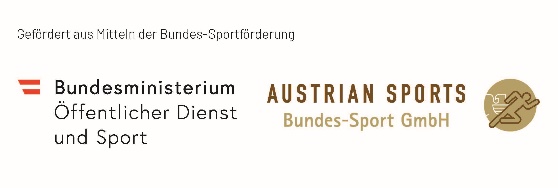 Verein mit ZVR Nr. Organisation gegebenenfalls mit Kennzahl DatumZeitEHGruppeTeilnehmer*innenÜbungsleiter*innenAnmerkung